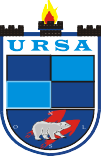 INSTITUTO DE EDUCAÇÃO SUPERIOR RAIMUNDO SÁCOORDENAÇÃO DE GRADUAÇÃOCURSO DE BACHARELADO EM PSICOLOGIANOME DO DISCENTE/EQUIPE(Os nomes devem ser escritos em negrito, em ordem alfabética e um abaixo do outro)TÍTULO DO PRÉ-PROJETO DE PESQUISA(Centralizado e o título principal em negrito. Tudo aquilo que vier após os dois pontos, deve ser escrito em letra minúscula e sem negrito)PICOS-PI 2022NOME DO DISCENTE/EQUIPE(Os nomes devem ser escritos em negrito, em ordem alfabética e um abaixo do outro)TÍTULO DO PRÉ-PROJETO DE PESQUISA(Centralizado e o título principal em negrito. Tudo aquilo que vier após os dois pontos, deve ser escrito em letra minúscula e sem negrito)Pré-projeto de pesquisa entregue à disciplina Metodologia do Trabalho e da Pesquisa em Ciências ministrada pela Profa. M.e Jackeline da Silva Moura (SUBSTITUIR PELO NOME DO ORIENTADOR) como requisito parcial para obtenção de nota da disciplina.PICOS-PI 2022SUMÁRIOObservação: Neste item do projeto de pesquisa você deverá incluir todos os elementos constantes na estrutura do projeto de pesquisa, na ordem em que aparecem no texto.CONTEXTUALIZAÇÃO DO PROBLEMAOBJETIVOSObjetivo GeralObjetivos específicosJUSTIFICATIVA (Pelo menos 01 lauda escrita, com referências e seguindo as normas da ABNT; deve ser escrita com espaçamento 1,5 entre linhas, sem espaçamento entre os parágrafos e alinhado de forma justificada. Lembre-se das normas da ABNT para citações diretas)Explique as razões e motivos que levaram a opção pelo tema de pesquisa. Não esqueça que a justificativa é um item do seu projeto de pesquisa que precisa ser fundamentado, levando em consideração as normas da ABNT para construção das referências.REFERENCIAL TEÓRICO (Pelo menos 06 laudas escritas, com referências e seguindo as normas da ABNT; deve ser escrita com espaçamento 1,5 entre linhas, sem espaçamento entre os parágrafos e alinhado de forma justificada. Lembre-se das normas da ABNT para citações diretas).Neste item do projeto de pesquisa, você deverá apresentar as categorias que sustentam sua discussão de pesquisa, através de autores e bibliografia condizente com o tema apresentado. Pode ser dividido em itens de discussões, conforme modelo abaixo indicado, levando em consideração os termos e categorias do seu problema de pesquisaInclua o título da seçãoTítulo da seção terciária (Obs: só utilize esse tipo de seção caso seu referencial seja topificado nessa estrutura)Título da seção terciáriaInclua o título da seçãoTítulo da seção terciáriaTítulo da seção terciáriaHIPÓTESESDefina respostas provisórias para o seu problema de pesquisa com base no referencial teórico descrito.METODOLOGIA (Pelo menos meia lauda; escrito com espaçamento 1,5 entre linhas, sem espaçamento entre os parágrafos e alinhado de forma justificada)Descrição dos passos dados para a construção do seu trabalho.CRONOGRAMAPara a distribuição e concretização etapas de atividades da pesquisa, estipulou-se o seguinte cronograma:ORÇAMENTOPara a realização das atividades de pesquisa, estima-se que serão necessários os seguintes recursos financeiros:REFERÊNCIASListe, neste item, todas as referências utilizadas no seu trabalho, elaborando-as de acordo com as normas da ABNT;ATIVIDADES2022.12022.12022.12022.12022.1ATIVIDADESMARÇOABRILMAIOJUNHOJULHO01. Discussões sobre área etema de pesquisax02.	Elaboração	de	tema, problema,	objetivos		ejustificativa03.	Desenvolvimento	doreferencial teórico04.	Desenvolvimento	dametodologia do projeto05.	Organização	do	artigocientífico06. Apresentação de seminárioreferente	ao	projeto desenvolvidoQUANTIDADEITENSVALOR UNITÁRIO (R$)TOTAL (R$)4Caneta1,004,005Combustível5,0025,005Envelope0,502,50100Fotocópia0,5050,0050Impressão1,0050,002Internet50,00100,004Lápis0,502,002Papel A415,0030,003Recarga de celular10,0030,00VALOR FINAL DO ORÇAMENTO (R$)VALOR FINAL DO ORÇAMENTO (R$)VALOR FINAL DO ORÇAMENTO (R$)293,50